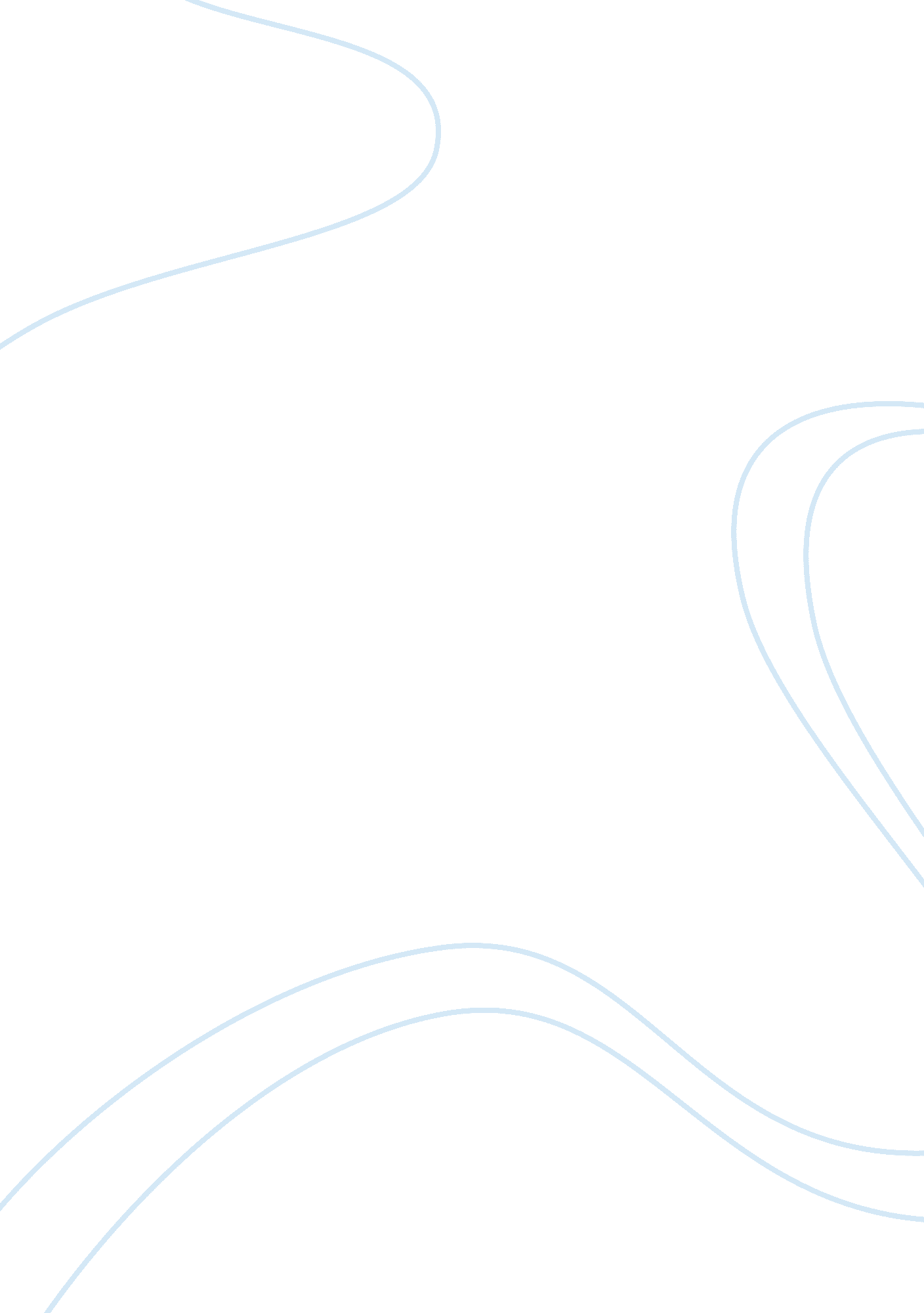 Seven simple ways to save moneySociology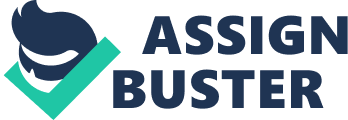 This way, you will be saving on your fuel consumption too. 
There is another way to save money while shopping- getting a good bargain. So, the third simple way to save money is to survey the market when you buy something, especially when it is something expensive. Some stores will have bargain offers, which offer you stuff at greatly reduced prices. Buying in bulk also helps to save money. You should plan what you want to buy and lookout for the best possible bargains. Buying just after Christmas will save you money on many things from clothes to books. 
. Books do cost a lot of money, although we would love to possess them. Many times, you do not read a book more than once. It is a good idea to become a member of a library. 
You can borrow books from the library, instead of buying them. Borrowing books from the library is the fourth simple way to save money. 
Another simple way to save money is to walk or use a bicycle to work. This way, you would be saving on fuel, and at the same time reducing your carbon footprint. Cycling to work is good for your health too. It saves on doctor's bills, as walking and cycling are excellent exercises. You do not need any expensive equipment for these exercises too. 
The sixth simple rule for saving money is to avoid buying designer labels. Designer clothes and accessories are exorbitantly expensive, and, after all, they are not worth that much. 
It really does not matter what you wear, as long as it is something decent. From a distance, no one can make out whether it is a designer bag or not. Anyway, even an ordinary bag will serve the purpose. 
The last simple rule is to have friends who also understand the merits of saving and to avoid those who spend lavishly. The great spenders may seem to have more fun and seem to be very popular, but it is better to avoid them. Spending is habit-forming while saving is a difficult habit to form. 
Although these seven ways of saving money seem too obvious and simple, it is astonishing how much money you can save by following these simple methods. Every penny saved will add up to a sizeable sum. 